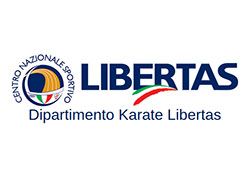 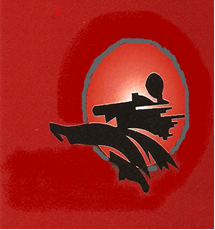 ISCRIZIONI PROVE  Mattino € 15 una specialità   € 20 due specialitàISCRIZIONI PROVE POMERIGGIO € 15 TUTTE  LE  PROVE 	   		MODULO  ISCRIZIONE 	           Domenica 15 APRILE 2018       	      FESTA DEL  KARATE A SAVIGNOC/O  Palazzetto dello Sport di SAVIGNO –VALSAMOGGIA- BOLOGNALe iscrizioni dovranno pervenire Entro e non oltre il 08/04/2018                              grazia54@libero.it                          FAX  051  6700152	SOCIETA’				                   CITTA’                                  Responsabile di riferimento		     	TEL.CODICE SPECIALITA’:PE “Percorso“ KI ”KIHON ” KA “Kata “      PA “Palloncino“ KU “Kumitè” LE ISCRIZIONI VERRANNO ACCETTATE SOLO SU QUESTO MODULO, Ringraziandovi anticipatamente per una corretta compilazione per rendere la gara più snella e senza intoppi.	TELEFONATA DI CONFERMA DI ACCETTATA ISCRIZIONE     TEL 051 6700152    cell.3334499285 (MATTINA)N°COGNOME  NOMEGG/M/ANM/FCINTURAPEKIKAPAKUPESO